LE MOTEUR THERMIQUEEXERCICES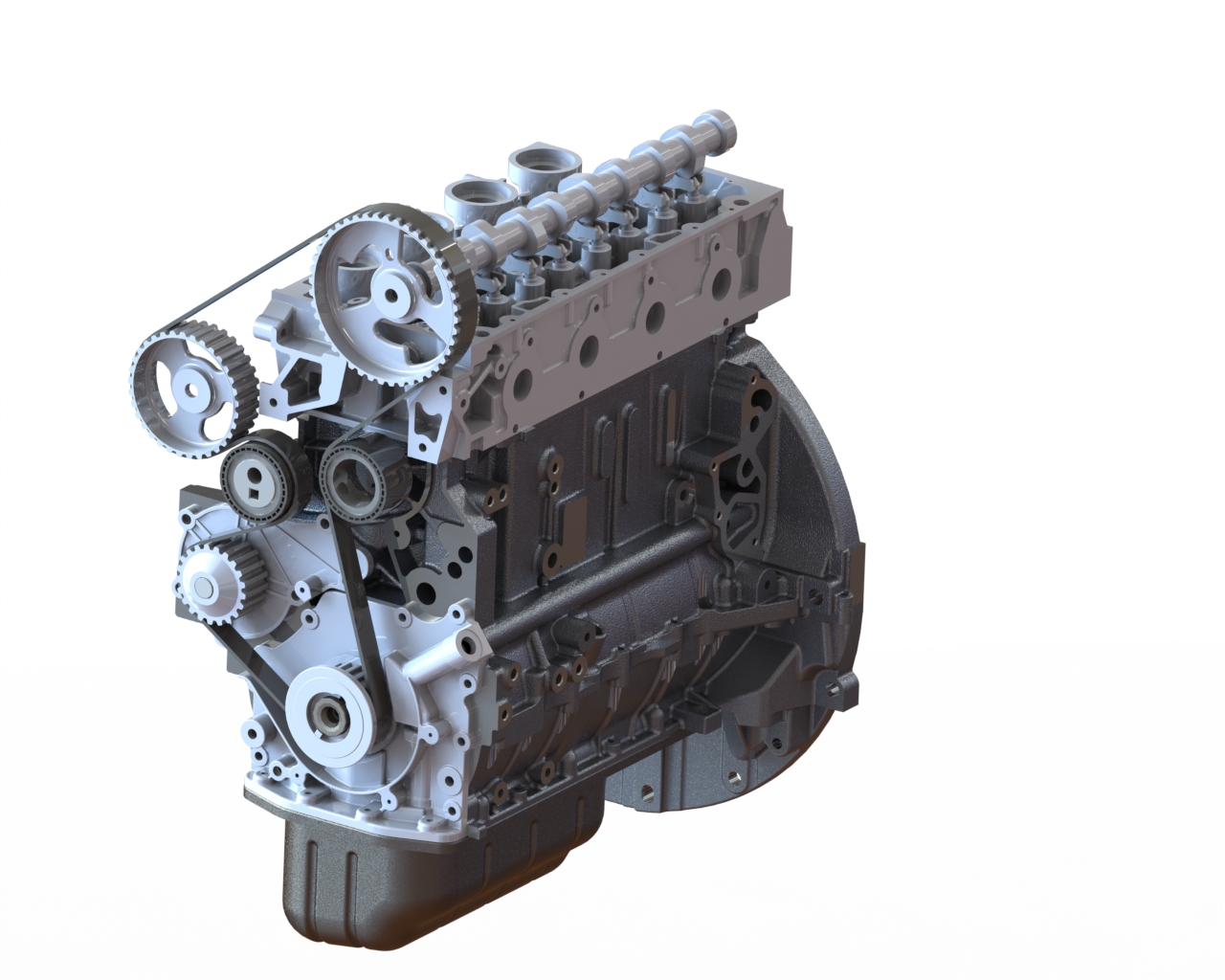 Démarche : Pour tous les exercices, on demande :De noter les relations utilisées en précisant à chaque fois les unités.D’écrire les équations entre les différents paramètres sous forme littérale puis d’effectuer l’application numérique.Exercices sur les caractéristiques géométriques Exercice n°1 :Un moteur (4 temps, 4 cylindres) possède une course de 80 et un alésage de 83 mm. Le rapport volumétrique de ce moteur est de 10,2 à 1.Calculer la cylindrée unitaire de ce moteur V,Calculer la cylindrée totale, Cyl.Calculer le volume de la chambre de combustion v.NB : exprimer les valeurs en cm3, dm3 et m3.Exercice n°2 :Un moteur possède une course de 78 mm. On souhaite donner une cylindrée totale de 1480 cm3.Calculer l’alésage A pour ce moteur si le moteur :possède 4 cylindres.possède 3 cylindres.Exercice n°3 :Un moteur 4 cylindres de 1560 cm3 possède un alésage de 84 mm. Le régime moteur est limité à 6000 tr.min-1. Le volume de la chambre est de 52 cm3.Calculer la course L.Calculer le rapport volumétrique Calculer la vitesse moyenne du piston au régime maxi. : Vmp.Exercice n°4 :Un moteur de F1 V8 possède une cylindrée totale de 2398 cm3, l’alésage de chaque piston est de 98 mm. Pour des raisons de fiabilité la vitesse moyenne du piston est limitée à 25 m.s-1.Calculer la course L.Calculer le régime moteur maxi Nmot max.Exercices sur les caractéristiques performances / rendementExercice n°5 :Un moteur (4 temps 4 cylindres) fournit une puissance effective de 52 KW à un régime de 4200 tr.min-1. La cylindrée totale de ce moteur est de 2 l. Le rendement mécanique de ce moteur est estimé à 0.85.Calculer la pression moyenne effective pme (en pascal et en bar).Calculer la pression moyenne indiquée pmi.Calculer la puissance indiquée Pi.Exercice n°6 :Un moteur (4 temps 4 cylindres) :développe  une puissance effective de 150KW à un régime de 5500 tr.min-1.  A un rendement effectif de ce moteur est de 0.28.Utilise un carburant dont le pouvoir calorifique inférieur du carburant utilisé est de 42KJ.g-1 et de masse volumique 850 kg.m-3Calculer la consommation spécifique de ce moteur Cs en g/KW.h.Calculer la consommation horaire  Co de ce moteur en g.h-1.Calculer la consommation en l.h-1 (litre par heure).Exercice n°7 :Un moteur (4 temps 4 cylindres) développe une puissance de 37KW à un régime de 4400 tr.min-1. La pression moyenne effective est de 6 bars. La vitesse moyenne du piston est de 12 m.s-1.Calculer la cylindrée du moteur Cyl.Calculer la course L et l’alésage A. Exercice n°8 :Un moteur (4 temps 4 cylindres) tourne à 4500 tr.min-1, la pression moyenne effective est alors de 70 N.cm-2. Sa cylindrée est de 2.8 l. le rendement effectif de ce moteur est de 0,34. Le carburant utilisé a un pouvoir calorifique inférieur de 42000 KJ.kg-1. Calculer la puissance effective Peff du moteur à ce régime.Calculer la consommation spécifique Cs.Exercices de synthèseExercice n°9 :Un moteur 4 cylindres, alésage 86 mm et course 84 mm, fonctionne à un régime de rotation de 5000 tr.min-1 et délivre alors un couple de 154 m.N. Son rapport volumétrique est de 9.2 à 1.Le moteur fonctionne avec une richesse de 1,25.Le carburant utilisé à un pouvoir calorifique inférieur de 42 KJ.g-1. La masse volumique du carburant est de 750 kg.m-3.On considère que le coefficient de pertes dues aux soupapes est =0,8. La pression d’admission est de 98000 pascal et la température de l’air est de 20°C.Le rendement de combustion est de 0.9 et le rendement mécanique est de 0.85.Calculer :La puissance effective du moteur (en watt et en ch) : Peff.Le débit masse réel d’air consommé par le moteur : qmairLe débit masse de carburant injecté : qmessLa puissance calorifique théorique du carburant injecté : Pcal thLa puissance calorifique due à la combustion : Pcomb.Le rendement théorique du cycle (beau de Rochas) choisi pour modéliser le fonctionnement de ce moteur th.La puissance théorique de ce moteur : Pth.La puissance indiquée : Pi.Le rendement de forme (ou de cycle) : f.Le rendement effectif (ou global) à l’aide de deux méthodes : eff.La consommation spécifique Cs.ELEMENTS DE CORRECTIONExercice n°1 :Un moteur (4 temps, 4 cylindres) possède une course de 80 et un alésage de 83 mm. Le rapport volumétrique de ce moteur est de 10,2 à 1.Exercice n°2 :Un moteur possède une course de 78 mm. On souhaite donner une cylindrée totale de 1480 cm3.Cyl =   donc    donc  Pour le moteur 4 cylindres :   		A = 77,7 mm	 moteur carréPour le moteur 3 cylindres :   		A = 89,7 mm	moteur super carréExercice n°3 :Un moteur 4 cylindres de 1560 cm3 possède un alésage de 84 mm. Le régime moteur est limité à 6000 tr.min-1. Le volume de la chambre est de 52 cm3.Exercice n°4 :Un moteur de F1 V8 possède une cylindrée totale de 2398 cm3, l’alésage de chaque piston est de 98 mm. Pour des raisons de fiabilité la vitesse moyenne du piston est limitée à 25 m.s-1.Exercice n°5 :Un moteur (4 temps 4 cylindres) fournit une puissance effective de 52 KW à un régime de 4200 tr.min-1. La cylindrée totale de ce moteur est de 2 l. Le rendement mécanique de ce moteur est estimé à 0.85.Exercice n°6 :Un moteur (4 temps 4 cylindres) :Développe  une puissance effective de 150KW à un régime de 5500 tr.min-1.  A un rendement effectif de ce moteur est de 0.28.Utilise un carburant dont le pouvoir calorifique inférieur du carburant utilisé est de 42KJ.g-1.Exercice n°7 :Un moteur (4 temps 4 cylindres) développe une puissance de 37KW à un régime de 4400 tr.min-1. La pression moyenne effective est de 6 bars. La vitesse moyenne du piston est de 12 m.s-1.Exercice n°8 :Un moteur (4 temps 4 cylindres) tourne à 4500 tr.min-1, la pression moyenne effective est alors de 70 N.cm-2. Sa cylindrée est de 2.8 l. le rendement effectif de ce moteur est de 0,34. Le carburant utilisé a un pouvoir calorifique inférieur de 42 KJ.kg-1.Exercice n°9 :Un moteur 4 cylindres, alésage 86 mm et course 84 mm, fonctionne à un régime de rotation de 5000 tr.min-1 et délivre alors un couple de 154 m.N. Son rapport volumétrique est de 9.2 à 1.Le moteur fonctionne avec une richesse de 1,25.Le carburant utilisé a un pouvoir calorifique inférieur de 42 KJ.g-1. La masse volumique du carburant est de 750 kg.m-3.On considère que le coefficient de pertes dues aux soupapes est =0,8. La pression d’admission est de 98000 pascal et la température de l’air est de 20°C.Le rendement de combustion est de 0.9 et le rendement mécanique est de 0.85.La puissance effective du moteur (en watt et en ch) : Peff.Peff = C* = 154 * 5000 * 2 * / 60 	Peff =  80593 watt  (Peff = 109.5 ch)Le débit masse réel d’air consommé par le moteur : qmairqmair réel  = avec :Cyl =   = =  1951758 mm3 = 1.952 10-3 m3qmair réel  =  =  = 0.076 kg.s-1qmair réel = 0.076 kg.s-1Le débit masse de carburant injecté : qmessR =  =   		La puissance calorifique théorique du carburant injecté : Pcal thPcal th = qmess . pci = 0.0063 * 42.106Pcal th = 264600 wattLa puissance calorifique due à la combustion : Pcomb.Pcomb = comb .qmess . pci = 0.9 * 264600 Pcomb = 238140 wattLe rendement théorique du cycle (beau de Rochas) choisi pour modéliser le fonctionnement de ce moteur th.th = 1 -  La puissance théorique de ce moteur : Pth.La puissance indiquée : Pi.Le rendement de forme (ou de cycle) : f.Le rendement effectif (ou global) à l’aide de deux méthodes : eff.La consommation spécifique Cs.Calculer la cylindrée unitaire de ce moteur VV = 432848 mm3V = 432,8 cm3V = 0,0004328 m3Calculer la cylindrée totale, Cyl. = 1731394 mm3 = 1731,4 cm3 = 1,7314 dm3 (litre) = 0,001731 m3Calculer le volume de la chambre de combustion v.v  =  47048 mm3v = 47,08 cm3v = 47,08 * 10-6 m3Calculer la course L.Cyl =      donc     L =   L = L = 70,37 mmCalculer le rapport volumétrique  8,5 à 1Calculer la vitesse moyenne du piston au régime maxi. : Vmp.14 m.s-1Calculer la course L.Cyl =      donc     L =   L = L = 39,7 mmCalculer le régime moteur maxi Nmot max.314,8 tr.s-1Nmax = 314 ,8 * 60Nmax = 18888 tr.min-1Calculer la pression moyenne effective pme (en pascal et en bar).Peff =    donc     = pme = pme = 742857,1 papme = 7,428 barCalculer la pression moyenne indiquée pmi.m =   donc     pmi = pmi = pmi = 8,73 barCalculer la puissance indiquée Pi.m =   donc     Pi = Pi = Pi = 61176 wattCalculer la consommation spécifique de ce moteur Cs en g/KW.h.eff =   donc  =  = Cs = 306,1 g/KW.hCalculer la consommation horaire  Co de ce moteur en g.h-1.Co = Cs . Peff Avec Co en g/h, Cs en g/KW.h et Peff en KWCo = 306.1 * 150Co = 45915 g.h-1Co = 45,915 kg.h-1Calculer la consommation en l.h-1 (litre par heure).Conso = Co * 1 / carburantl . h-1 = kg . h-1 * l.kg-1Conso = 45.915 * 1 / 0.850Conso = 54 l.h-1Calculer la cylindrée du moteur Cyl.Peff =    donc    Cyl = Cyl = Cyl = 0,001681818 m3Cyl = 1,682 l (ou dm3)Calculer la course L. L = L = 0.08181 mL = 81.8 mmCalculer l’alésage A. Cyl =   donc      donc A = 0.08089 mL = 80.9 mmCalculer la puissance effective Peff du moteur à ce régime.Peff =    Peff =    Peff = 73500 wattPeff = 73500 / 736 = 99.8 ch